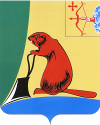 ЗАКЛЮЧЕНИЕНА ПРОЕКТ РЕШЕНИЯ ТУЖИНСКОЙ РАЙОННОЙ ДУМЫ «ОБ ИСПОЛНЕНИИ БЮДЖЕТА МУНИЦИПАЛЬНОГО ОБРАЗОВАНИЯ ТУЖИНСКИЙ МУНИЦИПАЛЬНЫЙ РАЙОН ЗА 2015 ГОД» Заключение на отчёт администрации Тужинского муниципального района об исполнении бюджета за 2015 год подготовлено на основании:бюджетного кодекса Российской Федерации;устава муниципального образования «Тужинский муниципальный район», утверждённого решением Тужинской районной Думы от 27.06.2005 № 23/257;положения «О бюджетном процессе в муниципальном образовании Тужинский муниципальный район», утверждённого решением Тужинской районной Думы от 12.12.2008 № 36/288 (далее – Положение);решения Тужинской районной Думы от 12.12.2014 № 49/333 «О бюджете Тужинского муниципального района на 2015 год и на плановый период 2016 и 2017 годов» (далее – Решение);иных правовых актов Российской Федерации, Кировской области, муниципального образования Тужинской муниципальный район.Бюджет Тужинского муниципального района на 2015 год (далее – Бюджет) утверждён 12.12.2014 года своевременно, (до начала очередного финансового года).Решение, основные характеристики Бюджета соответствуют нормам Бюджетного кодекса Российской Федерации и Положению.Бюджет составлен в соответствии с Программой социально-экономического развития муниципального образования Тужинской муниципальный район на 2012-2016 годы, утверждённой решением Тужинской районной Думы от 12.12.2011 № 13/83. Бюджетное послание главы района Тужинской районной Думе «О бюджетной политике на 2015 год и плановый период 2016 и 2017 годов» заслушано районной Думой и её решением от 20.10.2014 № 47/318 принято к руководству при исполнении Бюджета. Казначейское исполнение Бюджета в соответствии со статьёй 215.1 Бюджетного кодекса Российской Федерации осуществляется финансовым управлением администрации района с учётом всех необходимых процедур.Показатели сводной бюджетной росписи соответствуют данным утверждённого Бюджета.Постановлением администрации Тужинского муниципального района от 13.08.2014 № 361 (с изменением от 30.12.2015 № 478) муниципальным учреждениям района доведено муниципальное задание на оказание муниципальных услуг (выполнение работ) в 2015 году.Услуги по предоставлению доступа населения к музейным предметам и музейным коллекциям и сохранению музейных фондов выполнены на 100 % (план – 5 623 посещений, факт – 5 623 посещения).Услуги по библиотечному обслуживанию и сохранению библиотечных фондов выполнены. Проведено 180 000 документовыдач, при плане 180 000 документовыдач. Услуги по организации работы домов культуры, клубных формирований, направленных на изучение, сохранение и развитие традиционной народной культуры, услуги по постановке и показу концертных программ выполнены на 100 %. Проведено 1 181 мероприятие, при плане 1 181 мероприятие.Достигнуты плановые значения по предоставлению дошкольного образования. Среднегодовое количество воспитанников в 2015 году: по плану – 227, фактически – 227.Выполнены плановые показатели по предоставлению дополнительного образования детям в организациях дополнительного образования (Дом детского творчества, Детско-юношеская спортивная школа). Среднегодовое количество учащихся составило 518 человек, при плане 518 человек.Услуги по предоставлению дополнительного образования детям в организациях дополнительного образования (Музыкальная школа) выполнены на 100 %, при среднегодовом количестве учащихся 53 человека.В МКОУ СОШ с УИОП п. Тужа среднегодовое количество учащихся составило 468 человек. План выполнен на 100 %.Остальные учреждения образования (сельские школы) выполнили муниципальные задания по оказанию муниципальных услуг. Среднегодовое количество учащихся составило 203 человека, при плане 203.Администрацией района выполнены в плановом объёме услуги по организации мероприятий по работе с молодёжью. Проведено 18 мероприятий, при 18 по плану.Выполнены плановые показатели по услугам по сбору, анализу и обмену информацией о прогнозируемых и возникших чрезвычайных ситуациях, по своевременному оповещению и информированию населения об угрозе возникновения или о возникновении чрезвычайных ситуаций и принимаемых мерах по обеспечению безопасности населения.Отчёт об исполнении Бюджета с пакетом документов представлен администрацией района 30.03.2016 года с соблюдением срока, установленного пунктом 3 статьи 43 Положения.Представленный для заключения проект решения «Об исполнении Бюджета» содержит все приложения, предусмотренные статьёй 264.6 БК РФ.Бюджетная отчётность главных администраторов бюджетных средств за 2015 год представлена финансовым управлением администрации района в срок, установленный пунктом 3 статьи 43 Положения.В 2015 году изменения в Решение вносились по мере необходимости 11 раз. По каждому изменению было принято соответствующее решение.Исполнение доходной части БюджетаВ Бюджет в 2015 году поступило доходов в сумме 150 465,5 тыс. рублей или 99,8 % к уточнённому плану года (150 739,2 тыс. рублей), в том числе:собственные доходы – 28 899,8 тыс. рублей – 102,2 % к уточнённому плану, или 19,2 % от общей суммы доходов;безвозмездные поступления 121 565,7 тыс. рублей - 99,3 % к уточнённому плану, или 80,8 % общей суммы доходов.Объём доходов Бюджета по сравнению с 2014 годом увеличился на 3,1 % или на 4 567 тыс. рублей, собственные доходы увеличились на 10,5 % или на 2 756,6 тыс. рублей.В Бюджет поступило налоговых доходов в сумме 18 238,4 тыс. рублей, доля которых в структуре собственных доходов составила 63,1 %. Уточнённый годовой план по налоговым доходам выполнен на 102,2 %. Основной объём поступлений налоговых доходов в Бюджет обеспечен за счёт:налога на доходы физических лиц, удельный вес которого составил 42,3 %;поступлений по упрощённой системе налогообложения – 25,6 %;акцизов – 12,8 %;единого налога на вменённый доход – 10,8 %;налога на имущество организаций – 4,5 %.Плановые назначения по налогу на доходы физических лиц за 2015 год выполнены на 101,9 %, по сравнению с 2014 годом налога поступило больше на 602,1 тыс. рублей или на 8,5 %. Увеличение связано с изменением налогооблагаемой базы физических лиц. Среднемесячная заработная плата в 2015 году составила 13 122 рубля, выросла по сравнению с 2014 годом на 607 рублей или на 4,8 %.По сравнению с 2014 годом возросли платежи:по упрощённой системе налогообложения на 1 921,8 тыс. рублей;госпошлины на 107,6 тыс. рублей;акцизов на 79,8 тыс. рублей;платы за патент на 43 тыс. рублей;единого налога на вменённый доход на 14,6 тыс. рублей.Объём неналоговых доходов за 2015 год составил 10 661,4 тыс. рублей или 102,1 % к уточнённому годовому плану, с ростом к 2014 году на 197,4 тыс. рублей. В структуре собственных доходов неналоговые доходы составили 36,9 %.В структуре неналоговых доходов наибольший удельный вес занимают:доходы от предоставления платных услуг и компенсации затрат государства – 58,9 %; доходы от аренды имущества – 17,4 %;поступления от реализации муниципального имущества, продажи земли – 16,7 %.Доходы от оказания платных услуг и компенсации затрат государства за 2015 год получены в сумме 6 277,6 тыс. рублей или 102,1 % к уточнённому годовому плану. По сравнению с 2014 годом наблюдается снижение доходов от оказания платных услуг и компенсации затрат государства на 213,9 тыс. рублей.В целях увеличения доходной части Бюджета на основе эффективного управления муниципальной собственностью постановлением администрации Тужинского района от 09.10.2014 № 432 утверждена Программа управления муниципальным имуществом.Плановые показатели Программы выполнены. При плане 3 696,1 тыс. рублей в Бюджет поступило 3 761,7 тыс. рублей доходов от использования муниципального имущества.Доходы от аренды муниципального имущества привлечены в Бюджет в сумме 1 852 тыс. рублей, увеличились по сравнению с 2014 годом на 243,4 тыс. рублей.Поступления платежей от реализации муниципального имущества, продажи земли возросли на 197,7тыс. рублей и составили 1 775,4 тыс. рублей.Плата за негативное воздействие на окружающую среду перечислена в Бюджет в сумме 327,7 тыс. рублей, меньше предыдущего года на 22,5 тыс. рублей.Штрафы привлечены в Бюджет в сумме 294,4 тыс. рублей, на 16,6 тыс. рублей меньше прошлого года.Постановлением администрации Тужинского района от 19.02.2014 №50 утверждён план мероприятий на 2014-2016 годы по повышению поступлений налоговых и неналоговых доходов, а также сокращению недоимки бюджетов бюджетной системы Российской Федерации. Межведомственной комиссией при администрации Тужинского района по обеспечению поступления налоговых и неналоговых доходов в бюджеты Российской Федерации за 2015 год проведено 17 заседаний. Общая сумма задолженности по налоговым и неналоговым платежам в бюджет, погашенная в результате работы межведомственной комиссии при администрации района за 2015 год – 5 293,1 тыс. рублей.Недоимка по платежам в Бюджет за 2015 год сократилась на 82,8 тыс. рублей, по платежам в консолидированный бюджет района выросла на 19,6 тыс. рублей.Безвозмездные поступленияОбщая сумма безвозмездных поступлений от других бюджетов бюджетной системы Российской Федерации в Бюджет, утверждённая Решением составляла 104 878 тыс. рублей, в том числе:дотации – 24 279 тыс. рублей;субсидии – 30 843,2тыс. рублей;субвенции – 49 751,9 тыс. рублей;иные межбюджетные трансферты – 3,9 тыс. рублей.В течение отчётного года плановая сумма безвозмездных поступлений увеличилась на 17 575,6 тыс. рублей и составила 122 453,6 тыс. рублей, в том числе:дотации -24 692 тыс. рублей;субсидии – 44 656,1 тыс. рублей;субвенции – 52 928,8 тыс. рублей;иные межбюджетные трансферты – 14,7 тыс. рублей;прочие безвозмездные поступления – 110 тыс. рублей;безвозмездные поступления от негосударственных организаций – 65 тыс. рублей;возврат остатков субсидий, субвенций и иных межбюджетных трансфертов, имеющих целевое назначение, прошлых лет – 13 тыс. рублей.Фактическая сумма безвозмездных поступлений в Бюджет  – 121 565,7 тыс. рублей, или 99,3 %, в том числе:дотации – 24 692 тыс. рублей или 100 %;субсидии – 44 656,1 или 100 %;субвенции – 52 086,8 тыс. рублей или 98,4 %;иные межбюджетные трансферты – 14,7 тыс. рублей или 100 %;прочие безвозмездные поступления – 110 тыс. рублей или 100 %;безвозмездные поступления от негосударственных организаций – 65 тыс. рублей или 100 %;возврат остатков субсидий, субвенций и иных межбюджетных трансфертов, имеющих целевое назначение, прошлых лет – 58,9 тыс. рублей.Исполнение расходной части БюджетаОбщий объём расходов на отчётный год первоначально утверждён Решением в сумме 129 044,6 тыс. рублей. В течение года плановый объём расходов уточнялся решениями Думы 11 раз и составил 153 427 тыс. рублей.Фактическое исполнение Бюджета по расходам – 152 089 тыс. рублей или 99,1 % к уточнённому плану. По сравнению с 2014 годом расходы увеличились на 6 557,3 тыс. рублей или на 4,5 %.Наибольший удельный вес в структуре расходов Бюджета занимают расходы на социальную сферу – 57,4 %, в том числе:образование – 62 447,3 тыс. рублей или 41,1 %;культура, кинематография – 10 698,8 тыс. рублей или 7 %;социальная политика – 12 487,7 тыс. рублей или 8,2 %;физическая культура и спорт – 1 646,4 тыс. рублей или 1,1 %.Расходы на управление за 2015 год составили 22 275,5 тыс. рублей или 14,6 % расходов Бюджета.Городское и сельские поселения района, все органы местного самоуправления в 2015 году уложились в норматив формирования расходов на содержание органов местного самоуправления и расходов на оплату труда депутатов, выборных должностных лиц местного самоуправления и муниципальных служащих, утверждённый постановлением Правительства Кировской области от 26.12.2014 № 18/252.Расходы на организацию воинского учёта на территории муниципального района произведены в сумме 355,1 тыс. рублей. Численность работников, осуществляющих воинский учёт в поселениях, составила 2,6 единицы, что соответствует доведённой письмом департамента финансов Кировской области от 14.11.2014 № 4317-53-05-05 предельной численности.В рамках реализации муниципальной программы Тужинского района «Обеспечение безопасности и жизнедеятельности населения» на содержание единой дежурно-диспетчерской службы района и по прочим противопожарным мероприятиям муниципальных учреждений израсходовано 692,1 тыс. рублей.По разделу «Национальная экономика» расходы произведены в сумме 22 012 тыс. рублей или на 14,5 % всех расходов Бюджета. Расходы профинансированы больше 2014 года на 3 029,4 тыс. рублей или на 16 %.По данному разделу следует отметить расходы на ремонт и содержание дорог за счёт дорожного фонда на 15 774,2 тыс. рублей или 97,3 % уточнённого плана, что на 4 677,4 тыс. рублей или на 42,1 % больше предыдущего года. В структуре Бюджета расходы дорожного фонда составляют 10,4 %.Остаток поступивших и неизрасходованных на конец года акцизов составил 565,8 тыс. рублей, которые отражены в дорожном фонде по Бюджету 2016 года. Субсидии МУП «Тужинское АТП» на компенсацию выпадающих доходов от предоставления услуг пассажирского транспорта по социально-значимым маршрутам перечислены в сумме 776,2 тыс. рублей, меньше предыдущего года на 24,1 %.На жилищно-коммунальное хозяйство израсходовано 7 557,1 тыс. рублей, или 100 % уточнённого плана. Расходы на жилищное хозяйство профинансированы на 5 838,3 тыс. рублей - реализация мероприятий по программе переселения граждан из аварийного жилищного фонда, в том числе 4 374,3 тыс. рублей направлено в рамках межбюджетных трансфертов Тужинскому городскому поселению. Расходы на коммунальное хозяйство произведены в сумме 1 718,8 тыс. рублей. Данные средства в виде субсидии перечислены в Тужинское городское поселение для дальнейшего освоения в рамках муниципальной программы «Комплексная программа модернизации и реформирования жилищно-коммунального хозяйства».Охрана окружающей среды профинансирована на 260 тыс. рублей.Расходы на образование составили 62 447,3 тыс. рублей или 99,9 % к уточнённому плану. За счёт средств федерального бюджета (субсидия) 505,8 тыс. рублей направлено на создание в общеобразовательных организациях, расположенных в сельской местности, условий для занятий физической культурой и спортом (Ныровская средняя школа).Расходы за счёт родительской платы в детских садах – 1 910,9 тыс. рублей, в общеобразовательных учреждениях – 3 329,6 тыс. рублей.Расходы за счёт предпринимательской и иной деятельности в музыкальной школе - 208,1 тыс. рублей.Расходы по разделу «Культура и кинематография» произведены на 10 698,8 тыс. рублей или 100 % от уточнённого плана. Субсидии двум бюджетным учреждениям на выполнение муниципального задания составили 4 289,2 тыс. рублей.Расходы за счёт поступивших доходов от оказания платных услуг (работ) и иной, приносящей доход деятельности – 265 тыс. рублей.По разделу «Социальная политика» расходы профинансированы на 12 487,7 тыс. рублей или 94,5 % уточнённого плана:-пенсии за выслугу лет муниципальным служащим – 926,3 тыс. рублей;-социальное обеспечение населения (субсидии на оплату жилых помещений и коммунальных услуг, компенсация расходов на оплату жилищно-коммунальных услуг) – 2 679,1 тыс. рублей;-на охрану семьи и детства – 8 882,3 тыс. рублей, в том числе:на приобретение жилья детям-сиротам – 5 692 тыс. рублей.Приобретено 8 квартир, при плане 9. Не освоено 716,6 тыс. рублей, в виду отсутствия на территории Тужинского района жилого фонда, отвечающего нормативным требованиям, установленным законодательством.Расходы на физическую культуру и спорт составили 1 646,4 тыс. рублей или 100 % к плану, в том числе:-1 596,1 тыс. рублей – по программе поддержки местных инициатив – проект реконструкции стадиона «Олимп-Арена пгт Тужа».Обслуживание муниципального долга (уплата процентов за пользование кредитными ресурсами) обошлось Бюджету в 1 680,3 тыс. рублей, что на 1 399,8 тыс. рублей или в 6 раз больше 2014 года.Рост расходов по данному разделу обусловлен значительным увеличением процентной ставки по банковским кредитам в начале 2015 года (с 12 % до 23 %).Межбюджетные отношения между Бюджетом и бюджетами поселений в 2015 году осуществлялись в соответствии с бюджетным законодательством Российской Федерации и Кировской области, муниципальными правовыми актами в виде предоставления бюджетам поселений межбюджетных трансфертов.В рамках межбюджетных трансфертов расходы Бюджета были произведены на 9 976,7 тыс. рублей или 100 % к плану, в том числе:дотации на выравнивание бюджетной обеспеченности поселений за счёт средств областного бюджета – 914 тыс. рублей;дотации на поддержку мер по осуществлению сбалансированности бюджетов поселений за счёт средств Бюджета – 4 980,8 тыс. рублей;иные межбюджетные трансферты за счёт субсидий из областного бюджета на реализацию инвестиционных проектов и программ поддержки местных инициатив – 4 081,9 тыс. рублей.Проверка бюджетной отчётностиОтчётность об исполнении Бюджета за 2015 год сформирована в соответствии с Инструкцией о порядке составления и предоставления годовой, квартальной и месячной отчётности об исполнении бюджетов бюджетной системы Российской Федерации, утверждённой Приказом Минфина РФ от 28.12.2010 № 191н (далее – Инструкция № 191н).Отклонений в объёмах расходов, утверждённых решением о Бюджете (c учётом внесённых изменений), и отчётами главных распорядителей бюджетных средств не установлено.Выборочной проверкой правильности формирования сводной отчётности по одноимённым показателям форм бюджетной отчётности нарушений не установлено.Выборочной проверкой соблюдения соотношений между показателями различных форм отчётности, а также пояснительной записки нарушений не установлено.Допущено нарушение статьи 264.2 Бюджетного кодекса РФ и пункта 133 Инструкции № 191н, в части непредставления бюджетной отчётности главными администраторами доходов на 2 753,8 тыс. рублей, а именно:1.Управление федеральной службы по надзору в сфере природопользования (Росприроднадзор) по Кировской области – 327,7 тыс. рублей;2.Межрегиональное управление государственного автодорожного надзора по Кировской области и Республике Марий Эл Федеральной службы по надзору в сфере автотранспорта – 10,0 тыс. рублей;3.Управление федеральной службы по надзору в сфере защиты прав потребителей и благополучия человека по Кировской области – 2,0 тыс. рублей;4.Федеральное казначейство – 2 333,1 тыс. рублей;5.Министерство охраны окружающей среды Кировской области – 81,0 тыс. рублей.Главным администратором доходов – администрацией Тужинского муниципального района допущено искажение показателей бюджетной отчётности на 72,3 тыс. рублей (не отражена задолженность по арендной плате за имущество и по арендной плате за землю), что является нарушением ст.5,6 Федерального закона от 06.12.2011 № 402-ФЗ «О бухгалтерском учёте» и п.3 инструкции № 157н, п.17, 167 инструкции № 191н.При проверке годовой отчётности установлено, что главные распорядители средств Бюджета плохо работают по погашению кредиторской задолженности.Кредиторская задолженность на 01.01.2016 года составляла огромную сумму 9 108,7 тыс. рублей.За 2015 год кредиторская задолженность главных распорядителей средств Бюджета увеличилась на 2 653, 5 тыс. рублей.Администрации района, главным распорядителям средств Бюджета в 2016 году необходимо принять все меры для оптимизации, повышения эффективности и результативности бюджетных расходов, максимального сокращения кредиторской задолженности муниципальных учреждений на 01.01.2017 года.Использование средств резервного фондаРазмер резервного фонда, предназначенный на предупреждение и ликвидацию чрезвычайных ситуаций и последствий стихийных бедствий, был утверждён Решением в сумме 105 тыс. рублей по разделу «Общегосударственные вопросы» в рамках муниципальной программы «Обеспечение безопасности и жизнедеятельности населения».Расходы резервного фонда администрации Тужинского муниципального района на возмещение расходов для проведения экстренных мероприятий по ликвидации чрезвычайной ситуации (взрыв отопительного котла и полное разрушение котельной МКДОУ детского сада «Родничок» в пгт. Тужа 27.09.2014г.) составили 102,9 тыс. рублей.Анализ расходов Бюджета на реализацию муниципальных программ.Общий объём финансирования по 15 муниципальным программам за 2015 год – 150 582,7 тыс. рублей или 99,1 % к уточнённому плану, 99 % от общего объёма расходов Бюджета.В основном все муниципальные программы исполнены в полном объёме, за исключением двух программ:«Развитие образования» - 98,9 % из-за неосвоения ассигнований на приобретение жилья детям сиротам;«Развитие транспортной инфраструктуры» - 97,4 % из-за того, что большая сумма акцизов, поступивших и неизрасходованных в 2015 году, (565,8 тыс. рублей) перешла в бюджет 2016 года и будет израсходована в рамках дорожного фонда.Оценка организации финансового контроля в муниципальном образованииВ соответствии с бюджетной росписью на 2015 год получателями средств Бюджета являлись 19 муниципальных учреждений.Согласно плану контрольной работы муниципального казённого учреждения Финансовое управление администрации Тужинского муниципального района на 2015 год, утверждённому главой администрации 10.12.2014 года (с внесёнными изменениями от 25.05.2015 и 25.08.2015), в учреждениях и организациях, финансируемых из Бюджета и бюджетов поселений, проведено 20 контрольных мероприятий:- проверок-17;-обследований-2;-ревизий-1.1.Проверка отдельных вопросов финансово-хозяйственной деятельности:1.1.МКДОУ детский сад «Родничок» пгт Тужа Кировской области – проверка расходования средств из резервного фонда администрации Тужинского муниципального района;1.2.МУП «Тужинское АТП»;1.3.МКОУ СОШ с УИОП пгт Тужа Кировской области:-проверка организации и реализации платных услуг,-проверка расходования внебюджетных средств;1.4.МКУ Управление образования администрации района – проверка расходования внебюджетных средств;2.Проверка использования иных межбюджетных трансфертов, предоставляемых бюджетам поселений:2.1.Администрация Грековского сельского поселения;2.2.Администрация Михайловского сельского поселения;2.3.Администрация Ныровского сельского поселения;2.4.Администрация Тужинского городского поселения;2.5.Администрация Пачинского сельского поселения.3.Проверка использования субсидии, выделенной на оплату стоимости питания детей в оздоровительном лагере с дневным пребыванием детей:3.1.МКОУ СОШ с УИОП пгт Тужа Кировской области;3.2.МКОУ СОШ с. Ныр Тужинского района Кировской области;3.3.МКОУ ООШ д. Пиштенур Тужинского района Кировской области;3.4.МКУ ДО «Дом детского творчества» пгт.Тужа Кировской области;3.5.МКУ ДО детско-юношеская спортивная школа пгт. Тужа Кировской области;3.6.Муниципальное казённое учреждение Управление образования администрации района.4.Ревизия финансово-хозяйственной деятельности администрации Тужинского муниципального района.5.Обследование наличия нормативных правовых актов по осуществлению внутреннего финансового контроля и внутреннего финансового аудита:5.1.МКУ Управление образования администрации района;5.2.МКУ «Отдел культуры администрации Тужинского муниципального района».Проверкой расходования бюджетных средств на организацию подвоза детей в МКОУ ООШ с. Пачи Тужинского района Кировской области выявлено нецелевое расходование бюджетных средств на 35,3 тыс. рублей.По результатам проверки направлено письмо в Прокуратуру Тужинского района.Проверками установлены нарушения порядка ведения бухгалтерского учёта на 36,6 тыс. рублей.Установлено 12 несуммовых нарушений бюджетного законодательства, закона о бухгалтерском учёте. Проведено 15 проверок соблюдения требований законодательства Российской Федерации о контрактной системе в сфере закупок.Расходы по долговым обязательствамПредельный объём муниципального долга в соответствии с требованиями статьи 107 БК РФ не должен превышать 50 % утверждённого общего годового объёма доходов Бюджета без учёта безвозмездных поступлений и поступлений налоговых доходов по дополнительным нормативам отчислений.Предельный объём муниципального внутреннего долга Тужинского муниципального района на 2015 год установлен Решением в сумме 12 050 тыс. рублей, что соответствует нормативным требованиям.С учётом внесённых изменений предельный объём муниципального внутреннего долга увеличился до 13 550 тыс. рублей.Объём расходов на обслуживание муниципального долга первоначально утверждён в сумме 453,6 тыс. рублей. В процессе исполнения Бюджета плановая сумма увеличилась до 1 680,3 тыс. рублей. Фактически израсходовано 1 680,3 тыс. рублей.Уплата процентов кредитным организациям произведена:-ПАО «Совкомбанк» - 853,9 тыс. рублей; - ПАО «Сбербанк России» - 826,4 тыс. рублей. Погашены кредиты ОАО «Сбербанк России» в сумме 22 000 тыс. рублей.Администрацией района заключены муниципальные контракты на предоставление кредитов:-27.04.2015 года - с ОАО «Сбербанк России» в сумме 12 000 тыс. рублей, под 23 % годовых, начисляемых за пользование кредитом;-06.07.2015 года - с ПАО «Совкомбанк» в сумме 10 000 тыс. рублей, под 17,8 % годовых;-09.11.2015 года – с ПАО «Сбербанк России» в сумме 2 000 тыс. рублей, под 13,83 % годовых;-23.12.2015 года договор с Министерством финансов Кировской области на предоставление бюджетного кредита в сумме 1 500 тыс. рублей, под 0,1 % годовых.Фактически кредиты получены в сумме 23 500 тыс. рублей.Финансовым управлением администрации района в соответствии со статьёй 121 Бюджетного кодекса Российской Федерации ведётся долговая книга.По долговой книге за 2015 год задолженность Бюджета на 01.01.2016 года составляла 13 500 тыс. рублей, в том числе:-кредит ПАО «Совкомбанк» - 10 000 тыс. рублей;-кредит ПАО «Сбербанк России» - 2 000 тыс. рублей;-бюджетный кредит – 1 500 тыс. рублей.Муниципальный долг Тужинского района за 2015 год вырос на 1 500 тыс. рублей и составляет на 01.01.2016 года 13 500 тыс. рублей.Не выполнена одна из задач, определённых в Бюджетном послании главы Тужинского района на 2015 год – сдерживание на одном уровне общего объёма долговых обязательств района по кредитам, не увеличивая муниципальный долг.Дефицит Бюджета и источники его финансированияВ соответствии с Решением дефицит утверждён в сумме 50,4 тыс. рублей.Уточнённый объём дефицита Бюджета составил 2 687,7 тыс. рублей.С учётом остатка средств на счетах по учёту средств Бюджета на 01.01.2015 года объём дефицита Бюджета не противоречит нормам Бюджетного кодекса Российской Федерации.Источники финансирования дефицита:-изменение остатков средств на счетах по учёту средств Бюджета – 1 137,3 тыс. рублей;-кредиты кредитных организаций – 50,4 тыс. рублей;-кредиты от других бюджетов бюджетной системы Российской Федерации – 1 500 тыс. рублей.Фактически сложился дефицит Бюджета в сумме 1 623,5 тыс. рублей.Определение степени финансовой устойчивости БюджетаПри проведении оценки исполнения Бюджета определяется уровень его сбалансированности, устойчивости и дотационности, оценивается степень зависимости Бюджета от финансовой помощи из областного бюджета.Анализ финансовой устойчивости проводится по следующим показателям:коэффициент бюджетной зависимости (показывает долю дотаций и субсидий в общей сумме доходов Бюджета за вычетом субвенций)плановый коэффициент – 69,6 %, фактический – 70,6 %;коэффициент обеспеченности территории собственными доходами (показывает долю собственных доходов в общей сумме доходов Бюджета за вычетом субвенций)плановый коэффициент – 30,4 %, фактический – 29,4 %.Анализируя плановые и фактические значения, приходим к выводу, что показатели финансовой устойчивости при исполнении Бюджета ухудшились.По сравнению с 2014 годом отмечается улучшение показателей, так как в предыдущем периоде коэффициент обеспеченности территории собственными доходами составлял 27,3 %.Выводы и предложения по итогам заключения на отчёт об исполнении БюджетаРезультаты внешней проверки свидетельствуют о достоверности основных показателей отчётности об исполнении Бюджета.1.Отчёт об исполнении Бюджета утвердить.2.Разработать и утвердить план мероприятий по оптимизации, повышению эффективности и результативности расходов бюджета Тужинского муниципального района в 2016 г.ПредседательКонтрольно-счётной комиссииТужинского муниципального района                                             А.С. Таймаров29.04.2016 г.